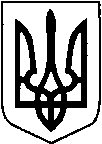 КИЇВСЬКА ОБЛАСТЬТЕТІЇВСЬКА МІСЬКА РАДАVІІІ СКЛИКАННЯ  ЧОТИРНАДЦЯТА  СЕСІЯ    Р І Ш Е Н Н Я
01.02.2022 р.                                   № 622  -14 -VIIІ
Про затвердження проектів землеустроюта передачу громадянам земельних ділянок у власність, які розташовані на території Тетіївської  міської ради                  Розглянувши заяви громадян, розроблені ПП «Земля»  проекти землеустрою щодо відведення земельних  ділянок  у власність,  керуючись пунктом 34 частиною 1 статті 26, статті 59   Закону України «Про місцеве самоврядування в Україні», відповідно до статей 12,116,118,121,122,125,126,134,186, Земельного кодексу України, статтями 19, 25, 50  Закону України «Про землеустрій», Закону України « Про державну реєстрацію речових прав на нерухоме майно та їх обтяжень» Тетіївська міська радаВИРІШИЛА :1.Затвердити розроблений ПП «Земля»  проект  землеустрою щодо  відведення земельної  ділянки  у власність, яка  розташовані  на території Тетіївської міської ради:  - Бондару Роману Ігоровичу  за межами с. Черепин,  площею  2,00  га  для     ведення особистого селянського господарства, кадастровий  номер   3224688200:06:014:0025;  -Шинкарчуку Олександру Миколайовичу за межами с. Теліжинці,  площею  1,2981  га  для     ведення особистого селянського господарства, кадастровий  номер   3224687800:03:007:0030;  -Малишу Андрію Григоровичу    с. Тарасівка,  площею  1,3434 га  для     ведення особистого селянського господарства, кадастровий  номер   3224682804:02:005:0001;-  Моргуну Віктору Олександровичу за межами с. Бурківці,  площею 2,0 га для ведення особистого селянського господарства, кадастровий  номер 3224680400:02:017:0024;   -  Перестюк Ірині Юріївні за межами с. Черепинка,  площею 2,0 га для ведення особистого селянського господарства, кадастровий  номер 3224688203:03:015:0003;   -  Перестюку Олександру Федоровичу за межами с. Черепинка,  площею 2,0 га для ведення особистого селянського господарства, кадастровий  номер 3224688203:03:015:0004;   2. Передати у власність громадянам земельні ділянки, які розташовані на території Тетіївської міської ради за рахунок земель комунальної  власності    - Бондару Роману Ігоровичу  за межами с. Черепин,  площею  2,00  га  для     ведення особистого селянського господарства, кадастровий  номер   3224688200:06:014:0025;  -Шинкарчуку Олександру Миколайовичу за межами с. Теліжинці,  площею  1,2981  га  для     ведення особистого селянського господарства, кадастровий  номер   3224687800:03:007:0030;  -Малишу Андрію Григоровичу    с. Тарасівка,  площею  1,3434 га  для     ведення особистого селянського господарства, кадастровий  номер   3224682804:02:005:0001;-  Моргуну Віктору Олександровичу за межами с. Бурківці,  площею 2,0 га для ведення особистого селянського господарства, кадастровий  номер 3224680400:02:017:0024;   -  Перестюк Ірині Юріївні за межами с. Черепинка,  площею 2,0 га для ведення особистого селянського господарства, кадастровий  номер 3224688203:03:015:0003;   -  Перестюку Олександру Федоровичу за межами с. Черепинка,  площею 2,0 га для ведення особистого селянського господарства, кадастровий  номер 3224688203:03:015:0004;   3.Громадянам, яким передані у власність земельні ділянки, звернутися    до органів державної реєстрації.   4.Спеціалісту міської ради з земельних питань  та старостам внести зміни в земельно-кадастрову книгу по обліку земель та направити рішення в Тетіївську ДПІ ГУ ДПС  в Київській області  для внесення змін до даних по нарахуванню земельного податку.   5.Контроль за виконанням даного рішення покласти на постійну депутатську комісію з питань регулювання земельних відносин, архітектури, будівництва та охорони навколишнього середовища (голова Крамар О.А.)	                     Міський  голова                                                  Богдан  БАЛАГУРА